УПРАВЛЕНИЕОБРАЗОВАНИЯ И МОЛОДЕЖНОЙ ПОЛИТИКИАДМИНИСТРАЦИИ ГОРОДА СМОЛЕНСКАП Р И К А Зот 15.03.2019									№ 160Руководствуясь р.5 Положения об органе Администрации города Смоленска в сфере образования – управлении образования и молодежной политики Администрации города Смоленска, утвержденного решением Смоленского городского Совета от 30.09.2014 № 1211, в соответствии с планом работы управления образования и молодежной политики Администрации города Смоленска на 2018-2019 учебный год	п р и к а з ы в а ю:       1. Информационно-аналитическому отделу управления образования и молодежной  политики  Администрации  города  Смоленска (Н.Н. Сазонова)провести конкурс проектов по образовательной робототехнике (далее – Конкурс) в период с 14.03.2019  по 25.03.2019 – первый этап, 29.03.2019 – второй этап.	2. Утвердить список участников первого этапа Конкурса (приложение).3. Для подготовки и проведения Конкурса:3.1. Утвердить оргкомитет в следующем составе:	Сазонова Н.Н., начальник информационно-аналитического отдела управления образования и молодежной политики Администрации города Смоленска;	Кравченко Н.Г., директор МБУ ДО «ЦДО»;	Васинова Н.Д., заведующий методическим отделом МБУ ДО «ЦДО» (по согласованию);	Юзвик Ю.Ю., методист методического отдела МБУ ДО «ЦДО» (по согласованию);	Кибисова Н.В., директор Информационного центра по атомной энергии в городе Смоленске (по согласованию).3.2. Утвердить жюри Конкурса в следующем составе:Максимова Н.А., доцент кафедры информационных и образовательных технологий СмолГУ, кандидат педагогических наук (по согласованию);Самарина А.Е., доцент кафедры информационных и образовательных технологий СмолГУ, кандидат педагогических наук (по согласованию);Борисов А. В., кандидат технических наук, доцент кафедры высшей математики ФГБОУ ВО «НИУ «МЭИ» (по согласованию);Никитина Т.Ю., учитель информатики МБОУ «Гимназия № 4» (по согласованию).	4. Провести второй этап Конкурса 29.03.2019 с 14.00 до 16.00 на базе Информационного центра по атомной энергии в городе Смоленске (по согласованию).  5. Итоги второго этапа Конкурса подвести до 05.04.2019.	6. Руководителям муниципальных бюджетных общеобразовательных учреждений:  6.1. Направить членов жюри для проведения второго этапа Конкурса 29.03.2019 в 14.30 в Информационный центр по атомной энергии в городе Смоленске согласно п. 3 настоящего приказа.  6.2. Направить на второй этап Конкурса обучающихся муниципальных бюджетных общеобразовательных учреждений города, участников Конкурса согласно списку (приложение).  6.3. Обеспечить доставку обучающихся до места проведения второго этапа Конкурса, возложив ответственность за жизнь и здоровье учащихся в пути следования к месту проведения Конкурса и обратно на сопровождающих.  7. Контроль за исполнением настоящего приказа возложить на заместителя начальника управления образования и молодежной политики Администрации города Смоленска Талкину Е.П.Начальник управления                                                               Т.И. НемченковаСписок участников конкурса проектов по образовательной робототехникеО проведении конкурса проектов по образовательной робототехникеУтвержденприказом управления образования                                                   и молодёжной политики Администрации города Смоленскаот__________________№_________ (приложение) № п/пОУФ.И.О. участника (полностью)Категория участника (обучающийся …  класса, учитель-предметник, педагог доп. образования, преподаватель)Тема проектаФИО руководителя проекта (полностью)1МБОУ «СШ №3»Володченков Алексей Павлович обучающийся 4 класса «Геометрическая живопись. Робот-художник»Володченкова Ольга Анатольевна преподаватель робототехники «Академии гениев»2МБОУ «СШ №3»Симонов Алексей Алексеевичобучающийся 6 классаРобот – поводырь для слабовидящих и слепыхВолодченкова Ольга Анатольевна преподаватель робототехники «Академии гениев»3МБОУ «СШ № 3»Григорьев Владислав Валерьевичобучающийся 5 класса«Звуки радуги»Володченкова Ольга Анатольевна преподаватель робототехники «Академии гениев»8МБОУ "СШ №27 им. Э.А. Хиля"Егоров Андрей АндреевичЛукьянов Максим Ильичобучающиеся 10 класса«Хеймдалль - замок на основе траектории движения пальца»Зенчук Ирина Валерьевна9МБОУ «СШ №29»Немков Максим Юрьевичобучающийся 9 классаРобот "исследователь" Кобаренкова Анастасия Валерьевна10МБОУ «Гимназия № 1 им. Н.М. Пржевальского»Ноздрин Тимофей Антоновичобучающийся 6 классаРобот исследователь лунной поверхностиКобаренкова Анастасия ВалерьевнаДоценко Ярослав Романович,Мармылёв Егор Владимировичобучающийся 5 классаРоботеатрКобаренкова Анастасия Валерьевна11МБОУ «СШ 29»Кадыков Кирилл Викторовичобучающийся 6 классаАвтоматизированная марионеткаКобаренкова Анастасия Валерьевна13МБОУ«СШ № 1»Ульянов Сергей Геннадьевичобучающийся 8 класса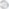 Интерактивна я игрушка медвежонокАртамонова Александра Васильевна